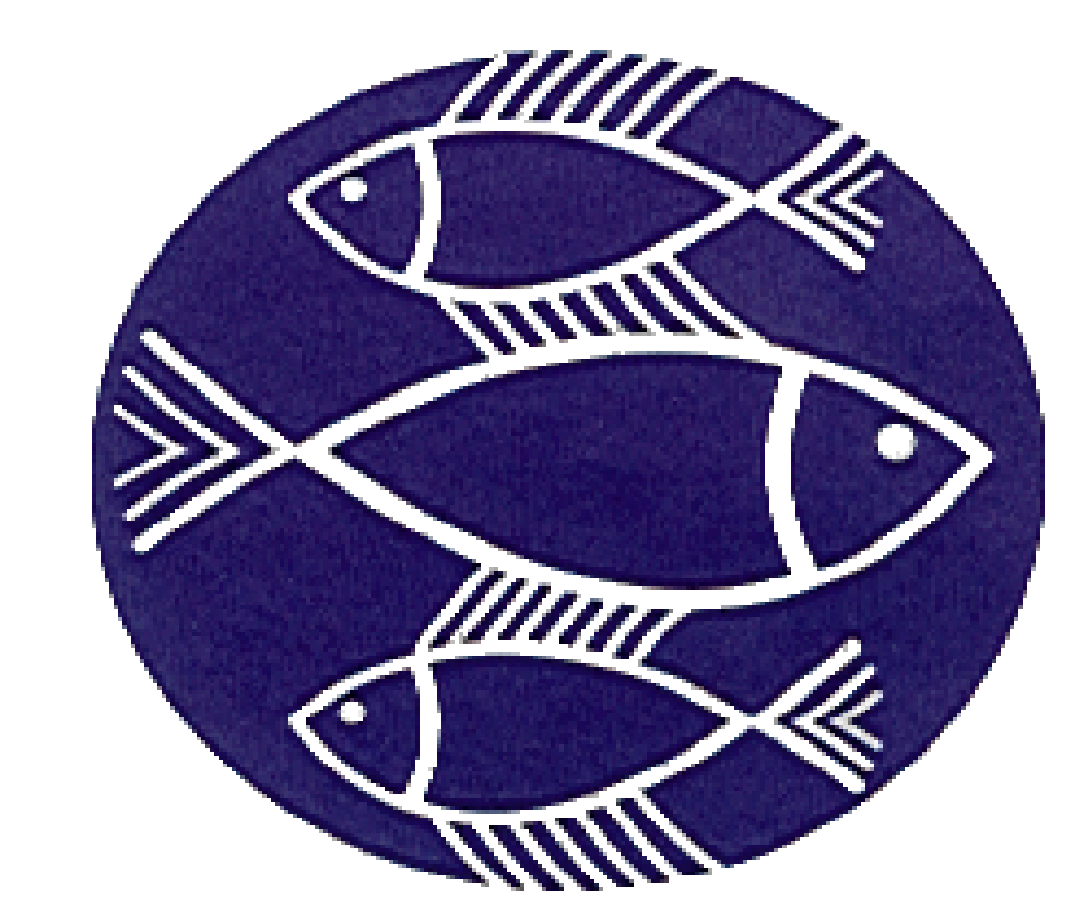 Governor Roles and Responsibilities 2020-2021Foundation (F) - 7; Parent (P) - 2; Local Authority (LA) - 1; Headteacher (HT); Staff (S) - 1NameCommitteeWorking group as requiredResponsibilityStaff linkClass linkStaff teacherPeter Boyle (F)Vice ChairData governorScienceDevelopment and TrainingHT Performance ManagementRebecca LennonLinzi DennessDiane HiscoxJanet Craig (P)Music, PEFoundation subjectsRebecca LennonAsh GoldsmithSue BoydSam SharpSteve Fairclough (F)Finance (Chair)Vice Chair of FGBSafeguarding and Well BeingI/TRebecca LennonDilys Gladdish (P)FinanceH & S

Rebecca LennonMelissa JonesJohn StainsbieRebecca Lennon  (HT)Finance
HeadteacherFi Graham (F)FinanceEYFSLiteracyKirsti Cousins
Lucy AramRebecca LennonYears R, 1 & 2 Kirsti Cousins
Lucy AramLorraine Ireland (F)HT Performance ManagementEYFS PoliciesRebecca Lennon/Jason MatthewsMelissa JonesYears R, 1 & 2Kirsti CousinsLucy AramMary Snow (S)Staff governorDidi Nicholson (F)Finance 
Chair of FGB 
Inclusion/SENDLearning behavioursNumeracyRebecca LennonSue BoydChuck Wilson
Years 3 & 4 Linzi DennessFiona JohnstonVicar (F) ex officioSIAMsCollective Worship/RERebecca LennonA.N. Other (LA)FinanceLiteracy or NumeracyRebecca LennonYears 6Samantha SharpA. N. Other (F)Literacy or NumeracyYear 5Chuck Wilson